Worksheet # 1<OULINE OF YOUR START-UP COMPANY>COMPANY TITLECEO & PARTNER NAMEPRODUCT CATEGORY4. THREE STRONG POINTS OF YOUR PRODUCT IN COMPARISON TO YOUR COMPETETORS***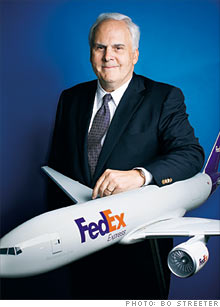 G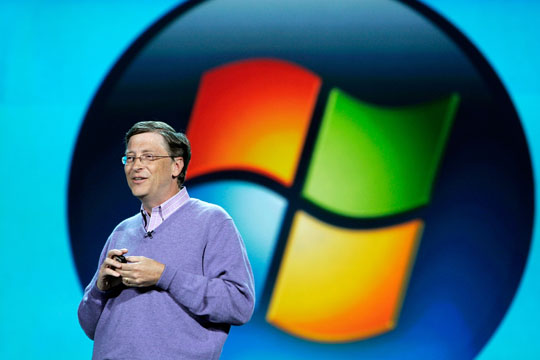 	https://www.google.com/imagesFrederick Wallace Smith (born August 11, 1944), or Fred Smith, is the founder, chairman, president, and CEO of FedEx, originally known as Federal Express, the first overnight express delivery company in the world, and the largest in the United States. The company is headquartered in Memphis, Tennessee. Gates is one of the best-known entrepreneurs of the personal computer revolution Speaking Lesson PlanBeing EntrepreneursInstructor :Charllene(Seohyun Lee)Level :High-IntermediateStudents:9Length :25minutesMaterials :Whiteboard, board markers Picture:1 +2 Copy (Teacher’s use)Worksheet #1-Outline of a start-up companySample Newspaper AdsColor Paper/color pens/scissors/gluesAims :To practice a real-life English by creating an advertisement To understand the meaning of new vocabulary ’Entrepreneurs’ through elicitation To practice speaking through discussing with group members about how to create an advertisement References :Pictures-Goole.com/imagesWorksheet- Seohyun LeeEngageEngageEngageMaterials : Board & Maker, PicturesMaterials : Board & Maker, PicturesMaterials : Board & Maker, PicturesTimeSet upProcedure4 minWhole Class〈Eliciting and Prediction 〉 –Picture presentation (best- known examples of Entrepreneurs)-Pair share/2min discussion/ICQ<Vocabulary> EntrepreneursPre-taskPre-taskPre-taskMaterials : Worksheet #1 (outline of a start-up company)Materials : Worksheet #1 (outline of a start-up company)Materials : Worksheet #1 (outline of a start-up company)TimeSet Up10 minWhole Class〈Demonstration〉Product : Selling a territory of the Moon/CCQ<Instruction>Pair share/5min/ICQ-Worksheet #1 (outline of a start-up company) distributed-Run the task-Monitor/Time-warning-Feedback /class shareMain-taskMain-taskMain-taskMaterials : Sample Ads+ color paper/color pen/scissor/glueMaterials : Sample Ads+ color paper/color pen/scissor/glueMaterials : Sample Ads+ color paper/color pen/scissor/glueTimeSet UpProcedure 10 MinWhole Class<Demonstration>Show and explain an example ad on the newspaper/CCQ<Instruction>Creating an advertisement of their own company productPair share/10min/ICQ-Sample Ads and color paper distributed-Run the task-Monitor/Time-warning-Feedback/Class shareCloseCloseCloseTimeSetProcedure 1minWhole classError correction if necessaryReview-vocab ‘Entrepreneurs’Round up